  Trenčianska Univerzita Alexandra        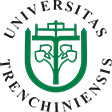 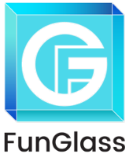 Dubčeka v TrenčíneCentrum pre funkčné a povrchovo funkcionalizované sklá- FunGlassPokračujúci študentiAkademický rok 2022/2023Charakteristika študijného programu a študijné plányNázov študijného programu: Anorganické technológie a nekovové materiályNázov študijného odboru: 16. Chemické inžinierstvo a technológieŠkoliace pracovisko:  Centrum pre funkčné a povrchovo funkcionalizované skláStupeň štúdia: III.Udeľovaný akademický titul: Philosophiae doctor v skratke PhD.Forma štúdia: denná/ externáDĺžka štúdia: 4 roky/ 5 rokovGarant študijného programu: prof. Dušan Galusek, DrSc.Profil absolventaAbsolventi doktorandského študijného programu v odbore Anorganická technológia a nekovové materiály získajú hlboké znalosti o vedeckých metódach výskumu súvisiaceho s prípravou nových typov nekovových anorganických materiálov s osobitným zameraním na sklo, keramiku a povrchové úpravy a na širokú škálu rôznych materiálov vrátane biomateriálov. Absolventi sú schopní riešiť problémy spojené s anorganickými technológiami, vývojom a charakterizáciou nových materiálov. Majú špeciálne znalosti v oblasti skla, anorganických spojív, keramických a žiaruvzdorných materiálov a anorganických prísad. Majú hlboké teoretické znalosti v oblasti termodynamiky a kinetiky a sú schopní riešiť náročné inžinierske problémy v technickej praxi. Absolventi rozumejú metódam štúdia štruktúr a vlastností materiálov. Ovládajú cudzie jazyky, aktívne používajú počítačové a informačné systémy, sú schopní aktívne pracovať v tímoch, plánovať si vlastný rozvoj v rámci svojej vedeckej oblasti a realizovať projektový manažment. Získané vedomosti predstavujú výborný základ pre získanie zamestnania či už v akademickom alebo priemyselnom výskume a vývoji.Z pohľadu absolventa ponúka študijný program široké uplatnenie vo: výskume a vývoji v akademických inštitúciách v SR, najmä:univerzitách poskytujúcich vzdelávanie v oblasti materiálov a chemických technológií, ústavoch SAV zaoberajúcich sa výskumom v oblasti materiálov a chemických technológií,priemyselných podnikoch sklárskej výroby, ale aj v podnikoch vyrábajúcich žiaruvzdorné materiály a anorganické spojivá (cementárne) na rôznych pozíciách, od majstrov, technológov a vedúcich pracovníkov vo výrobe, až po výskumných pracovníkov v priemyselnom vývoji v predmetnej oblasti a pracovníkov aplikačných a prevádzkových laboratórií. Potenciálnymi zamestnávateľmi v SR sú RONA, a.s. Lednické Rovne; Vetropack Nemšová; Johns Manville Slovakia, Trnava; Knauff Insulation, Nová Baňa; Medical Glass, Bratislava; PPC Insulators, Čáb; Cementáreň Ladce; CEMMAC, Horné Srnie; atď.Vzhľadom na skúsenosti s prácou v internacionálnom prostredí na školiacom pracovisku nie je uplatnenie obmedzené na zamestnávateľov v SR, ale zabezpečuje možnosť uplatnenia sa na európskom trhu práce.Študijný program: Anorganické technológie a nekovové materiály- III. stupeňForma štúdia: DennáPP-povinný predmet, PVP-povinne voliteľný predmet, PrP-profilový predmet, VČ-vzdelávacia činnosťPP-povinný predmetVČ-vzdelávacia činnosťPP-povinný predmetVČ-vzdelávacia činnosťŠtudijný program: Anorganické technológie a nekovové materiály- III. stupeňForma štúdia: ExternáPP-povinný predmet, PVP-Povinne voliteľný predmet, PrP-Profilový predmet, VČ-vzdelávacia činnosťPP-povinný predmetVČ-vzdelávacia činnosťPP-povinný predmetPP-povinný predmetPP-povinný predmetAnotácie predmetov:Analytická chémiaZnalosti v oblasti súčasnej inštrumentálnej analytickej chémie. Analytické metódy využívané pre stanovenie prvkového a fázového zloženia v materiálovom výskume. Odber, mechanická, fyzikálna a chemická úprava vzorky pre analýzu. ICP spektroskopické metódy využívané pri charakterizácii materiálov: (optická emisná spektrometria s indukčne viazanou plazmou (ICP OES), hmotnostná spektrometria s indukčne viazanou plazmou (ICP MS), laserová ablácia (LA ICP MS). Röntgenová fluorescenčná spektrometria (XRF). Elektrónová mikroskopia (SEM) využívaná pri charakterizácii materiálov. Použitie RTG žiarenia pri charakterizácii materiálov (Práškové metódy. Princíp a ich aplikácie pri identifikácii látok a určovaní ich štruktúry. Charakterizácia tenkých vrstiev a nanočastíc (SAXS, WAXS, textúra, zvyškové napätia).Anglický jazykMultikulturalizmus vo vedeckej komunite, aspekty medzinárodnej  komunikácie, rešpektujúc rôzne kultúrne prostredie, etniká + normy spoločenského správania pre rôzne situácie. Špecifiká neformálneho a  formálneho jazyka a jeho využitie v odbornej komunikácii (charakteristické znaky pre hovorový a odborný jazyk), špecifiká akademickej/technickej angličtiny. Gramatické zákonitosti -  morfologická a syntaktická analýza, vnímanie anglického jazyka ako interakčného komunikačného prostriedku, neverbálna komunikácia a polysémia pre výrazy v hovorovom ako aj odbornom štýle. Ústny prejav (hovorenie) – verejný ústny prejav v akademickom kontexte anglického jazyka (primárna úloha ústneho prejavu – interpretácia vs. konverzácia),  audiovizuálne pomôcky. Základné piliere akademického písomného prejavu („Informované texty“, štylistické zákonitosti, organizácia textu, zahŕňajúc abstrakty, anotácie, štruktúru, akademická integrita...). Latinské a cudzojazyčné výrazy v odbornom jazyku (kalkovanie, medzijazykové homonymá, paronymá). Práca so zloženými výrazmi v odbornej angličtine, zjednodušovanie technického textu.Anorganická chémiaÚvod do chémie, základné pojmy a definície: (Entalpia chemickej reakcie, Gibbsova energia chemickej reakcie, Rovnováha chemických reakcií, Kinetika chemických reakcií). Typy chemických reakcií: (Protolytické reakcie, reakcie hydrolýzy a solvolýzy, Komplexotvorné reakcie, Zrážacie reakcie, Oxidačno-redukčné reakcie, Heterógénne reakcie). Štruktúra atómu a teória chemickej väzby, Atómové modely, základné stavebné častice atómu. Chemická väzba v tuhých látkach. Vzťah medzi štruktúrou elektrónového obalu prvku a jeho postavením v periodickej tabuľke. Vzťah medzi štruktúrou elektrónového obalu prvku a jeho chemickými vlastnosťami. Chémia zlúčenín s-prvkov a p-prvkov. Chémia zlúčenín d-prvkov a f-prvkov. Chémia biogénnych prvkov a iónov s terapeutickými účinkami. Chémia vybraných chemických zlúčenín. Chémia oxidov, chémia prekurzorových príprav anorganických materiálov a skla. Chémia sól-gél príprav anorganických materiálov a skla.Anorganické materiály a technológia ich výrobyZákladné princípy akademickej etiky a vedeckej práce. Materiály: prírodné a syntetické materiály, suroviny, rozdelenie, použitie, štruktúra a mikroštruktúra. Fázové rovnováhy, fázové diagramy a ich využitie pri príprave materiálov. Metódy a postupy používané pri výrobe materiálov. Technologické kroky pri príprave materiálov I: syntéza, úprava a charakterizácia vstupných surovín. Technologické kroky pri príprave materiálov II: tvarovanie. Technologické kroky pri príprave materiálov III: spekanie. Kľúčové vlastnosti materiálov I: mechanické vlastnosti a spôsoby ich merania. Kľúčové vlastnosti materiálov I: funkčné vlastnosti a spôsoby ich merania. Keramické materiály: rozdelenie a vlastnosti pokročilej keramiky, transparentná keramika. Biomateriály – bioinertné, bioaktívne, bioresorbovateľné materiály. Funkčné povlaky – chemické a fyzikálne metódy nanášania a charakterizácie povlakov. Anorganické nanomateriályÚvod do nanotechnológie, nanoveda. Koloidné systémy a ich stabilizácia. Micelárne systémy, mikroemulzná, miniemulzná a emulzná polymerizácia. Mechanizmus rastu a stabilizácie nanočastíc. Vlastnosti povrchov nanočastíc a ich modifikácia. 0,1,2 a 3 dimenzionálne častice a ich asociáty. Sól-gél postupy prípravy nanomateriálov. Príprava nanomatriálov hydrolýzou a solvolýzou solí. Príprava kovových, oxidických a kompozitných nanočastíc. Mikroemulzný postup, redukcia kovových soli v prítomnosti povrchovo aktívnych prísad. Príprava polovodičových nanočastíc. Príprava a modifikácia uhlíkových nanomateriálov. Nanosenzory a nanokonjugáty.Aplikovaná štatistikaPremenné a ich vlastnosti, typy premenných a ich charakteristika. Parametre základnej – popisnej štatistiky, význam normality distribúcie dát. Dizajn experimentu z aspektu štatistiky, cieľová populácia, vzorka, selekčné kritériá. Pracovné hypotézy, formulovanie nulových a alternatívnych hypotéz. Bodové a intervalové odhady štatistických parametrov. Hladina významnosti, chyba I. a II. druhu, p-hodnota testovacieho kritéria. Parametrické testy – všeobecné princípy, výhody i slabé stránky. Neparametrické testy – všeobecné princípy, porovnanie s parametrickými testami. Interpretácia p-hodnoty testovacieho kritéria štatistického testu z aspektu skúmaného javu. Príklady premenných z odboru, charakteristika ich vlastností, javy a ich pravdepodobnosť. Príklady dizajnovania experimentu, stanovenie potrebnej početnosti testovaného súboru vzoriek. Postulovanie nulových a alternatívnych hypotéz podľa povahy testovaných premenných. Vykonanie zberu údajov a výpočet popisnej štatistiky sledovaných číselných premenných. Overenie normality distribúcie dát a homogenity rozptylov testovaných premenných.Fyzikálna chémiaZáklady termodynamiky, fázové rovnováhy, rovnováhy chemických reakcií, chemická kinetika, transportné procesy, elektrochémia, základy chemickej fyziky, fyzikálna chémia povrchov. Ad hoc témy podľa zamerania projektu dizertačnej práce.KoloidikaZákladné definície a pojmy koloidnej chémie a chémie povrchov. Povrchové javy a štruktúra fázového rozhrania. Adsorpčné javy na pohyblivom fázovom rozhraní. Adsorpčné izotermy. Povrchovo aktívne a neaktívne látky. Adsorpčné javy na tuhom fázovom rozhraní. Adsorpcia na rozhraní kondenzovaných fáz. Molekulovo kinetické vlastnosti disperzných sústav – Brownov pohyb, difúzia.  Sedimentácia v disperzných sústavách a sedimentačné metódy disperznej analýzy. Sedimentačno-difúzna rovnováha v disperzných sústavách. Termodynamika roztokov, osmóza a membránové rovnováhy. Reologické vlastnosti disperzných sústav – viskozita. Optické vlastnosti disperzných sústav – rozptyl svetla. Elektrické vlastnosti disperzných sústav – elektrická dvojvrstva, elektrokinetické javy, elektrokapilárne javy. Molekulová spektroskopiaZákladné definície a pojmy používané v spektroskopii. Elektromagnetické žiarenie, interakcia elektromagnetického žiarenia s látkou. Teoretické základy spektroskopie (časová Schrödingerova rovnica; kvantovomechanický opis energetických stavov atómov a molekúl; spektrálne termy; Einsteinova fenomenologická teória interakcie žiarenia s látkou; tvar, šírka spektrálnych pásov a intenzita kvantových prechodov). Experimentálne základy spektroskopických metód. Atómová absorpčná spektrometria (teoretické základy, inštrumentácia v AAS), Atómová fluorescenčná spektrometria. Optická atómová emisná spektrometria (teoretické základy, inštrumentácia v OAES). UV-VIS-NIR spektroskopia (teoretické základy – Lambert-Beerov zákon; typy elektrónových prechodov; elektrónové prechody v iónoch prechodných prvkov a prvkov vzácnych zemín; pravdepodobnosť spektrálnych prechodov a intenzita absorpcie; výberové pravidlá; Frank-Condonov princíp; vplyv okolia (solventu/matrice) na posun spektrálnych pásov; inštrumentácia).Technológia výroby sklaDejiny skla a úvod do výroby skla. Definícia skla, štruktúra skla, zloženie, kryštalizácia, fázová separácia. Vlastnosti skla a sklotvornej taveniny: (viskozita, hustota, povrchové napätie, tepelné vlastnosti, elektrické vlastnosti, optické vlastnosti. Technológia: základné suroviny, typy skiel, špeciálne sklá, tavenie a tvarovanie, technológia pecí, žiaruvzdorné materiály, vady v skle, aditívna výroba, iónová výmena.Aktívna účasť na medzinárodnej konferencii I a IIŠtúdium odbornej literatúry podľa odporúčania školiteľa a podľa vlastného výberu. Spracovanie výsledkov a príprava prezentácie, prípadne postra. Odprezentovanie výsledkov na medzinárodnej konferencii. Konzultácie so školiteľom/školiteľom špecialistom.Dizertačná skúškaŠtúdium odbornej literatúry súvisiacej s témou dizertačnej práce. Analýza naštudovaných poznatkov. Príprava a spísanie téz dizertačnej práce. Na základe najnovších poznatkov získaných štúdiom a v rámci konzultácií so školiteľom/školiteľom špecialistom upresnenie cieľov dizertačnej práce. Príprava prezentácie pre dizertačnú skúšku, vrátane prípravy odpovedí na otázky oponenta.Experimentálna práca I-IXŠkolenie o etike vedeckej práce. Školenie o základoch správnej laboratórnej praxe. Štúdium odbornej literatúry podľa odporúčania školiteľa a podľa vlastného výberu. Tréning na prácu s experimentálnym vybavením potrebným pre projekt dizertačnej práce podľa odporúčania školiteľa a podľa vlastného výberu. Experimentálna práca v laboratóriu. Konzultácie so školiteľom/školiteľom špecialistom.Obhajoba dizertačnej prácePríprava prezentácie k obhajobe dizertačnej práce. Podľa potreby individuálne konzultácie so školiteľom/školiteľom špecialistom. Prezentácia dizertačnej práce pred Komisiou pre obhajoby dizertačných prác na školiacom pracovisku, zodpovedanie otázok oponentov, ako aj zodpovedanie otázok položených vo verejnej rozprave členmi komisie a odbornou verejnosťou.Projekt dizertačnej práceAnalýza a štatistická analýza získaných výsledkov. Interpretácia získaných výsledkov a syntéza záverov. Podľa potreby, individuálne konzultácie so školiteľom/školiteľom špecialistom. Spísanie dizertačnej práce vo forme vedeckého pojednania na tému definovanú v individuálnom študijnom pláne. Prezentácia téz dizertačnej práce (tzv. absolutórium) pred členmi akademickej obce školiaceho pracoviska.Publikačná činnosť I a IIEtika publikovania výsledkov v odbornej tlači. Štúdium odbornej literatúry podľa odporúčania školiteľa a podľa vlastného výberu. Spracovanie výsledkov a príprava rukopisu. Zaslanie rukopisu do tlače. Konzultácie so školiteľom/školiteľom špecialistom.Ročník:1Semester:ZimnýTyp predmetu Typ predmetu KódPredmetKredityS -Skúška    Z - Zápočet Rozsah týždenneRozsah týždennePrerekvizityTyp predmetu Typ predmetu KódPredmetKredityS -Skúška    Z - Zápočet PVČPrerekvizityPPPrPCPV/atAnCh1d/21Anorganická chémia7S410Nie sú potrebnéPPPrPCPV/atFCHd/21Fyzikálna chémia8S214Nie sú potrebnéPPPrPCPV/atAMaTVd/21Anorganické materiály a technológia ich výroby8S214Nie sú potrebnéPPPrPCPV/atAnJd/21Anglický jazyk-Z2-Nie sú potrebnéVedecká časťVedecká časťPPCPV/atExP1d/21Experimentálna práca I10Z13Nie sú potrebnéSemester:LetnýTyp predmetu Typ predmetu KódPredmetKredityS -Skúška    Z - Zápočet Rozsah týždenneRozsah týždennePrerekvizityTyp predmetu Typ predmetu KódPredmetKredityS -Skúška    Z - Zápočet PVČPrerekvizityPVPPrPCPV/atAlyChd/21Analytická chémia5S28Anorganická chémia, Anorganické materiály a technológia ich výrobyPVPCPV/ChTTvSd/21Technológia výroby skla5S28Anorganické materiály a technológia ich výrobyPVPCPV/atKold/21Koloidika5S28Fyzikálna chémiaPVPCPV/atMoSpd/21Molekulová spektroskopia5S28Fyzikálna chémiaPVPCPV/atAnNmd/21Anorganické nanomateriály 5S28Anorganické materiály a technológia ich výrobyPVPCPV/atApSd/21Aplikovaná štatistika5S28Nie sú potrebnéPPCPV/atAnJd/21Anglický jazyk7S210 Vedecká časťVedecká časťPPCPV/atExP2d/21Experimentálna práca II15Z20Experimentálna práca IPovinnosť získať počet kreditov  Povinnosť získať počet kreditov  Povinnosť získať počet kreditov  Povinnosť získať počet kreditov  605xS + 3xZ1459Ročník:2Semester:ZimnýTyp predmetu Typ predmetu KódPredmetKredityS -Skúška    Z - Zápočet Rozsah týždenneRozsah týždennePrerekvizityTyp predmetu Typ predmetu KódPredmetKredityS -Skúška    Z - Zápočet PVČPrerekvizityVedecká časťVedecká časťPPCPV/atExP3d/21Experimentálna práca III20Z25Experimentálna práca IISemester:LetnýTyp predmetu Typ predmetu KódPredmetKredityS -Skúška    Z - Zápočet Rozsah týždenneRozsah týždennePrerekvizityTyp predmetu Typ predmetu KódPredmetKredityS -Skúška    Z - Zápočet PVČPrerekvizityPPCPV/DSd/21Dizertačná skúška15S20všetky povinné, a vybrané povinne voliteľné predmetyVedecká časťVedecká časťPPCPV/atExP4d/21Experimentálna práca IV20Z23Experimentálna práca IIIPPCPV/atMK1d/21Aktívna účasť na medzinárodnej konferencii I5Z8Experimentálna práca I až III, Anglický jazykPovinnosť získať počet kreditov  Povinnosť získať počet kreditov  Povinnosť získať počet kreditov  Povinnosť získať počet kreditov  601xS + 3xZ76Ročník:3Semester:ZimnýTyp predmetu Typ predmetu KódPredmetKredityS -Skúška    Z - Zápočet Rozsah týždenneRozsah týždennePrerekvizityTyp predmetu Typ predmetu KódPredmetKredityS -Skúška    Z - Zápočet PVČPrerekvizityVedecká časťVedecká časťPPCPV/atExP5d/21Experimentálna práca V25Z30Experimentálna práca IVSemester:LetnýTyp predmetu Typ predmetu KódPredmetKredityS -Skúška    Z - Zápočet Rozsah týždenneRozsah týždennePrerekvizityTyp predmetu Typ predmetu KódPredmetKredityS -Skúška    Z - Zápočet PVČPrerekvizityVedecká časťVedecká časťPPCPV/atExP6d/21Experimentálna práca VI22Z27Experimentálna práca VPPCPV/atMK2d/21Aktívna účasť na medzinárodnej konferencii II5Z8Experimentálna práca I až V, Anglický jazykPPCPV/atPČ1d/21Publikačná činnosť I8Z14Experimentálna práca I až V, Anglický jazykPovinnosť získať počet kreditov  Povinnosť získať počet kreditov  Povinnosť získať počet kreditov  Povinnosť získať počet kreditov  604xZ79Ročník:4Semester:ZimnýTyp predmetu Typ predmetu KódPredmetKredityS -Skúška    Z - Zápočet Rozsah týždenneRozsah týždennePrerekvizityTyp predmetu Typ predmetu KódPredmetKredityS -Skúška    Z - Zápočet PVČPrerekvizityVedecká časťVedecká časťPPCPV/atExP7d/21Experimentálna práca VII25Z30Experimentálna práca VISemester: LetnýTyp predmetu Typ predmetu KódPredmetKredityS -Skúška    Z - Zápočet Rozsah týždenneRozsah týždennePrerekvizityTyp predmetu Typ predmetu KódPredmetKredityS -Skúška    Z - Zápočet PVČPrerekvizityPPCPV/atPDPd/21Projekt dizertačnej práce17Z25Experimentálna práca I-VII, Aktívna účasť na medzinárodnej konferencii I a II,  Publikačná činnosť I a IIPPCPV/atODPd/21Obhajoba dizertačnej práce10S15Experimentálna práca I-VII
Aktívna účasť na medzinárodnej konferencii I a II, 
Publikačná činnosť I a II, 
Projekt dizertačnej práceVedecká časťVedecká časťTyp predmetu Typ predmetu PredmetKredityS -Skúška    Z - Zápočet Rozsah týždenneRozsah týždennePrerekvizityTyp predmetu Typ predmetu PredmetKredityS -Skúška    Z - Zápočet PVČPrerekvizityPPCPV/atPČ2d/21Publikačná činnosť II8Z14Experimentálna práca I až VII, Anglický jazyk, Publikačná činnosť IPovinnosť získať počet kreditov  Povinnosť získať počet kreditov  Povinnosť získať počet kreditov  Povinnosť získať počet kreditov  601xS + 3xZ84Počet kreditov za celé štúdium Počet kreditov za celé štúdium Počet kreditov za celé štúdium Počet kreditov za celé štúdium 240Ročník:1Semester:ZimnýTyp predmetu Typ predmetu KódPredmetKredityS -Skúška    Z - Zápočet Rozsah týždenneRozsah týždennePrerekvizityTyp predmetu Typ predmetu KódPredmetKredityS -Skúška    Z - Zápočet PVČPrerekvizityPPPrPCPV/atAnCh1e/21Anorganická chémia7S410Nie sú potrebnéPPPrPCPV/atFCHe/21Fyzikálna chémia8S214Nie sú potrebnéPPPrPCPV/atAMaTVe/21Anorganické materiály a technológia ich výroby8S214Nie sú potrebnéPPPrPCPV/atAnJe/21Anglický jazyk-Z2-Nie sú potrebnéVedecká časťVedecká časťPPCPV/atExP1e/21Experimentálna práca I10Z10Nie sú potrebnéSemester:LetnýTyp predmetu Typ predmetu KódPredmetKredityS -Skúška    Z - Zápočet Rozsah týždenneRozsah týždennePrerekvizityTyp predmetu Typ predmetu KódPredmetKredityS -Skúška    Z - Zápočet PVČPrerekvizityPVPPrPCPV/atAlyChe/21Analytická chémia5S28Anorganická chémia, Anorganické materiály a technológia ich výrobyPVPCPV/ChTTvSe/21Technológia výroby skla5S28Anorganické materiály a technológia ich výrobyPVPCPV/atKole/21Koloidika5S28Fyzikálna chémiaPVPCPV/atMoSpe/21Molekulová spektroskopia5S28Fyzikálna chémiaPVPCPV/atAnNme/21Anorganické nanomateriály 5S28Anorganické materiály a technológia ich výrobyPVPCPV/atApSe/21Aplikovaná štatistika5S28Nie sú potrebnéPPCPV/atAnJe/21Anglický jazyk7S210 Vedecká časťVedecká časťPPCPV/atExP2e/21Experimentálna práca II15Z20Experimentálna práca IPovinnosť získať počet kreditov  Povinnosť získať počet kreditov  Povinnosť získať počet kreditov  Povinnosť získať počet kreditov  605xS + 3xZ1475Ročník:2Semester:ZimnýTyp predmetu Typ predmetu KódPredmetKredityS -Skúška    Z - Zápočet Rozsah týždenneRozsah týždennePrerekvizityTyp predmetu Typ predmetu KódPredmetKredityS -Skúška    Z - Zápočet PVČPrerekvizityVedecká časťVedecká časťPPCPV/atExP3e/21Experimentálna práca III20Z25Experimentálna práca IISemester:LetnýTyp predmetu Typ predmetu KódPredmetKredityS -Skúška    Z - Zápočet Rozsah týždenneRozsah týždennePrerekvizityTyp predmetu Typ predmetu KódPredmetKredityS -Skúška    Z - Zápočet PVČPrerekvizityPPCPV/DSe/21Dizertačná skúška15S20všetky povinné, a vybrané povinne voliteľné predmetyVedecká časťVedecká časťPPCPV/atExP4e/21Experimentálna práca IV20Z30Experimentálna práca IIIPPCPV/atMK1e/21Aktívna účasť na medzinárodnej konferencii I5Z8Experimentálna práca I až III, Anglický jazykPovinnosť získať počet kreditov  Povinnosť získať počet kreditov  Povinnosť získať počet kreditov  Povinnosť získať počet kreditov  601xS + 3xZ76Ročník:3Semester:ZimnýTyp predmetu Typ predmetu KódPredmetKredityS -Skúška    Z - Zápočet Rozsah týždenneRozsah týždennePrerekvizityTyp predmetu Typ predmetu KódPredmetKredityS -Skúška    Z - Zápočet PVČPrerekvizity      Vedecká časť      Vedecká časť      Vedecká časť      Vedecká časť      Vedecká časť      Vedecká časť      Vedecká časť      Vedecká časť      Vedecká časťPPCPV/atExP5e/21Experimentálna práca V14Z18Experimentálna práca IVSemester:LetnýTyp predmetu Typ predmetu KódPredmetKredityS -Skúška    Z - Zápočet Rozsah týždenneRozsah týždennePrerekvizityTyp predmetu Typ predmetu KódPredmetKredityS -Skúška    Z - Zápočet PVČPrerekvizity      Vedecká časť      Vedecká časť      Vedecká časť      Vedecká časť      Vedecká časť      Vedecká časť      Vedecká časť      Vedecká časť      Vedecká časťPPCPV/atExP6e/21Experimentálna práca VI14Z18Experimentálna práca VPovinnosť získať počet kreditov  Povinnosť získať počet kreditov  Povinnosť získať počet kreditov  Povinnosť získať počet kreditov  282xZ036Ročník:4Semester:ZimnýTyp predmetu Typ predmetu KódPredmetKredityS -Skúška    Z - Zápočet Rozsah týždenneRozsah týždennePrerekvizityTyp predmetu Typ predmetu KódPredmetKredityS -Skúška    Z - Zápočet PVČPrerekvizity      Vedecká časť      Vedecká časť      Vedecká časť      Vedecká časť      Vedecká časť      Vedecká časť      Vedecká časť      Vedecká časť      Vedecká časťPPCPV/atExP7e/21Experimentálna práca VII14Z30Experimentálna práca VISemester:LetnýTyp predmetu Typ predmetu KódPredmetKredityS -Skúška    Z - Zápočet Rozsah týždenneRozsah týždennePrerekvizityTyp predmetu Typ predmetu KódPredmetKredityS -Skúška    Z - Zápočet PVČPrerekvizityPPCPV/atExP8e/21Experimentálna práca VIII15Z20Experimentálna práca VIIPPCPV/atMK2e/21Aktívna účasť na medzinárodnej konferencii II5Z8Experimentálna práca I až VII, Anglický jazykPPCPV/atPČ1e/21Publikačná činnosť I8Z14Experimentálna práca I až VII, Anglický jazykPovinnosť získať počet kreditov  Povinnosť získať počet kreditov  Povinnosť získať počet kreditov  Povinnosť získať počet kreditov  424xZ060Ročník:5Semetser:ZimnýTyp predmetu Typ predmetu KódPredmetKredityS -Skúška    Z - Zápočet Rozsah týždenneRozsah týždennePrerekvizityTyp predmetu Typ predmetu KódPredmetKredityS -Skúška    Z - Zápočet PVČPrerekvizity      Vedecká časť      Vedecká časť      Vedecká časť      Vedecká časť      Vedecká časť      Vedecká časť      Vedecká časť      Vedecká časť      Vedecká časťPPCPV/atExP9e/21Experimentálna práca IX15Z20Experimentálna práca VIIISemester:LetnýTyp predmetu Typ predmetu KódPredmetKredityS -Skúška    Z - Zápočet Rozsah týždenneRozsah týždennePrerekvizityTyp predmetu Typ predmetu KódPredmetKredityS -Skúška    Z - Zápočet PVČPrerekvizityPPCPV/atPDPe/21Projekt dizertačnej práce17Z25Experimentálna práca I-IX, Aktívna účasť na medzinárodnej konferencii I a II,  Publikačná činnosť I a IIPPCPV/atODPe/21Obhajoba dizertačnej práce10S15Experimentálna práca I-IX
Aktívna účasť na medzinárodnej konferencii I a II, 
Publikačná činnosť I a II, 
Projekt dizertačnej práce      Vedecká časť      Vedecká časť      Vedecká časť      Vedecká časť      Vedecká časť      Vedecká časť      Vedecká časť      Vedecká časť      Vedecká časťPPCPV/atPČ2e/21Publikačná činnosť II8Z14Experimentálna práca I-IX, Anglický jazyk, Publikačná činnosť IPovinnosť získať počet kreditov  Povinnosť získať počet kreditov  Povinnosť získať počet kreditov  Povinnosť získať počet kreditov  501xS+3xZ074Počet kreditov za celé štúdium Počet kreditov za celé štúdium Počet kreditov za celé štúdium Počet kreditov za celé štúdium 240